CỘNG HOÀ XÃ HỘI CHỦ NGHĨA VIỆT NAMĐộc lập - Tự do - Hạnh phúc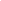 ĐƠN XIN DỰ TUYỂN NGHIÊN CỨU SINHKính gửi:      - Trường Đại học Công Thương TP. Hồ Chí Minh- Phòng Sau Đại học và Hợp tác Quốc tếTên tôi là: 	            Sinh ngày: 		Nơi sinh:		Hiện đang công tác tại:......................................................................................................................Điện thoại liên hệ: Di động.............................................................Cơ quan ....................................Địa chỉ Email: ...................................................................................................................................Đã tốt nghiệp đại học trường:		Năm tốt nghiệp: 	Chuyên ngành:		                                            Hệ đào tạo:		Xếp loại tốt nghiệp:		Đã tốt nghiệp cao học trường:	Năm tốt nghiệp: 	Chuyên ngành:		                                            Hệ đào tạo:		Xếp loại tốt nghiệp:		Kính đề nghị Trường Đại học Công Thương TP. Hồ Chí Minh xem xét cho tôi được dự tuyển nghiên cứu sinh năm……., chuyên ngành (tích dấu ✔ vào chuyên ngành đăng ký dự tuyển):Xin trân trọng cảm ơn!		Ngày	tháng		 năm		Người làm đơnQuản trị kinh doanh Khoa học môi trườngCông nghệ thực phẩm